                             РОССИЙСКАЯ ФЕДЕРАЦИЯРЕСПУБЛИКА ХАКАСИЯАДМИНИСТРАЦИЯГАЙДАРОВСКОГО СЕЛЬСОВЕТАОРДЖОНИКИДЗЕВСКОГО  РАЙОНАПОСТАНОВЛЕНИЕ           17 мая 2022 г.                                                                               №  20п. ГайдаровскОБ УТВЕРЖДЕНИИ ПОЛОЖЕНИЯ О ПОРЯДКЕ ИНФОРМИРОВАНИЯ НАСЕЛЕНИЯ ОБ УCTAHOBКE ДОРОЖНОГО ЗНАКА ИЛИ НАНЕСЕНИЯ РАЗМЕТКИ НА АВТОМОБИЛЬНЫХ  ДОРОГАХ МЕСТНОГО ЗНАЧЕНИЯ НА ТЕРРИТОРИИ  ГАЙДАРОВСКОГО СЕЛЬСОВЕТАВ соответствии с Федеральным законом от 06.10.2003 № lЗl-ФЗ «Об общих принципах организации местного самоуправления в Российской Федерации», Федеральным законом от 10.12.1995 № 196-ФЗ «О безопасности дорожного движения», руководствуясь Уставом муниципального образования Гайдаровский сельсовет Орджоникидзевского района Республики Хакасия,             постановляю:Утвердить	Положение	о порядке	информирования населения об установке	дорожного	знака или нанесения	разметки на автомобильных дорогах местного значения на территории   Гайдаровского сельсовета Орджоникидзевского района  Республики Хакасия согласно приложению.Настоящее постановление разместить в сети «Интернет»  на                                                                                                                                                                                                                                                            официальном сайте муниципального образования Гайдаровский сельсовет Орджоникидзевского района  Республики Хакасия.Контроль за исполнением настоящего постановления оставляю за собой.Глава Гайдаровского сельсовета                                                       М.С. Шевченко                                                                                 Приложениек постановлению Администрации    Гайдаровского сельсовета                                                                                 от «17» мая 2022 г. № 20ПОЛОЖЕНИЕо порядке информирования населения об установке дорожногознака или нанесение разметки на автомобильных дорогах местного значения на территории Гайдаровского сельсовета Орджоникидзевского района Республики Хакасия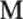 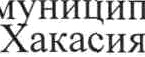 Порядок информирования населения об установке дорожного знака или нанесения разметки на автомобильных дорогах местного значения Гайдаровского сельсовета Орджоникидзевского района Республики Хакасия (далее - Порядок) разработан в целях обеспечения безопасности дорожного движения на автомобильных дорогах местного значения на основании Федерального закона от 06.10.2003 №  131-ФЗ «Об общих принципах организации местного самоуправления в Российской Федерации», а также в целях реализации части 3 статьи 21 Федерального закона от 10.12.1995 № 196-ФЗ «О безопасности дорожного движения».Задачами настоящего Порядка являются: охрана жизни, здоровья и имущества граждан, защита их прав и законных интересов, а также защита интересов общества путем предупреждения дорожно-транспортных происшествий, снижения тяжести их последствий на автомобильных дорогах местного значения в границах Гайдаровского сельсовета Орджоникидзевского района Республики Хакасия.Не позднее,  чем за двадцать дней,  до установки дорожного знака или нанесения разметки, запрещающих въезд всех транспортных средств в данном направлении (знак 3.1), остановку или стоянку транспортных средств (знаки: 3.27, 3.28, 3.29, 3.30),  либо обозначающих дорогу или проезжую часть с односторонним движением,  либо выезд на такую дорогу или проезжую часть (знаки: 5.5, 5.7.1, 5.7.2), граждане информируются о введении соответствующего запрета и (или) изменении схемы организации дорожного движения, а также о причинах принятия такого решения на автомобильных дорогах местного значения Гайдаровского сельсовета Орджоникидзевского района Республики Хакасия.Информирование осуществляется в установленные пунктом 3 настоящего Порядка сроки посредством:- размещения   информации   на   официальном   сайте   АдминистрацииГайдаровского сельсовета Орджоникидзевского района Республики  Хакасия  в  информационно-телекоммуникационной сети «Интернет»размещения информации на информационных стендах (табло) непосредственно на дороге вблизи от места установки соответствующих дорожных знаков или нанесения разметки;опубликования информации на информационных стендах.В качестве дополнительных источников информирования могут использоваться иные источники, в том числе печатные и телевизионные средства массовой информации.